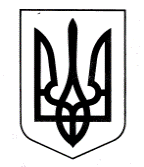 ЗАЗИМСЬКА СІЛЬСЬКА РАДА БРОВАРСЬКОГО РАЙОНУ  КИЇВСЬКОЇ ОБЛАСТІ РІШЕННЯПро затвердження технічної документації по визначенню нормативної грошової оцінки земель с. Літки Зазимської сільської ради Броварського району Київської областіКеруючись ст. 26, частиною першою статті 59 Закону України «Про місцеве самоврядування в Україні», на підставі ст. 15, ст.18, ст. 20 Закону України «Про оцінку земель», Наказу Міністерства аграрної політики та продовольства від 25.11.2016 № 489 (зі змінами), «Методики нормативної грошової оцінки земель населених пунктів», затвердженої постановою Кабінету Міністрів України від 23.03.1995 №213 (зі змінами), «Методики нормативної грошової оцінки земель сільськогосподарського призначення», затвердженої постановою Кабінету Міністрів України від 16.11.2016 р. №831 (зі змінами), «Порядку нормативної грошової оцінки земель сільськогосподарського призначення», затвердженого наказом Міністерства аграрної політики та продовольства України від 23.05.2017 № 262 (зі змінами), постанови Кабінету Міністрів України «Про затвердження Порядку ведення Державного земельного кадастру» від 17.10.2012 № 1051, Галузевого стандарту СОУ ДКЗР 00032632-012:2009 «Оцінка земель. Правила розроблення технічної документації з нормативної грошової оцінки земель населених пунктів», затверджений наказом Держкомзему від 24.06.2009 № 335 та зареєстрований Українським науково-дослідним інститутом стандартизації, сертифікації та інформатики Держспоживстандарту України 10.09.2009 за № 32595752/1927, розглянувши розроблену ТОВ «ДЗК ПЛЮС» технічну документацію по визначенню нормативної грошової оцінки земель с. Літки Зазимської сільської ради Броварського району Київської області, враховуючи рекомендації постійної комісії з питань земельних відносин, агропромислового комплексу, планування території, архітектури та містобудування, Зазимська сільська радаВИРІШИЛА:1.	Затвердити розроблену ТОВ «ДЗК ПЛЮС» технічну документацію по визначенню нормативної грошової оцінки земель с. Літки Зазимської сільської ради Броварського району Київської області, якою визначено базову вартість одного квадратного метра земель с. Літки у розмірі 102,24 грн.2.	Ввести в дію нормативну грошову оцінку земель с. Літки Зазимської сільської ради Броварського району Київської області з 01.01.2022 року.3.	Визнати з 01.01.2022 року таким, що втратило чинність, рішення Літківської сільської ради від 17.07.2015р. №2354 «Про затвердження технічної документації з нормативної грошової оцінки земель сільського населеного пункту Літки».4.	Контроль за виконанням цього рішення покласти на постійну комісію з питань соціально-економічного розвитку, бюджету та фінансів, комунальної власності, реалізації державної регуляторної політики, інвестицій та зовнішньоекономічних зв'язків.Сільський голова	Віталій КРУПЕНКОc. Зазим’я09 вересня 2021 року№ 1889 - 19-позачергової-VIIІ